ESCOLA _________________________________DATA:_____/_____/_____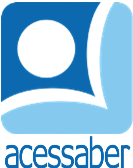 PROF:_______________________________________TURMA:___________NOME:________________________________________________________UM SONHO RADICAL	A aranha Márcia tinha um sonho: voar. Para conseguir realizá-lo, ela vinha trabalhando em um projeto ultrassecreto. Depois de terminar os lenços e xales encomendados pelos insetos do jardim, ela teceria uma asa-delta.	Finalmente, o que lhe serviria de asas ficou pronto. Márcia testou o equipamento à noite, decolando de um galho de árvore, mas não teve impulso suficiente e foi direto ao chão. A aranha tinha de melhorar o projeto.	Na noite seguinte, Márcia foi até uma pedra alta em forma de rampa com sua asa-delta. A aranha correu pela rampa para ganhar impulso e conseguiu voar por alguns metros sobre o jardim.	De manhã, os insetos não acreditavam no que seus olhos estavam vendo: uma aranha voadora! Márcia estava voando com os pássaros. A aranha realizou seu sonho e ainda ganhou mais trabalho. Além dos xales e lenços que tecia, agora também tinha encomendas de asas-deltas!180 histórias para se divertir. 
Editora: Ciranda Cultural.QuestõesQual é o título do texto?R: __________________________________________________________________Quantos parágrafos há no texto?R: __________________________________________________________________Quem é o personagem principal da história?R: __________________________________________________________________Qual é o sonho de Márcia?R: __________________________________________________________________O que Márcia resolveu fazer para realizar seu sonho?R: ______________________________________________________________________________________________________________________________________Qual foi a reação dos outros insetos ao ver Márcia voando?R: ______________________________________________________________________________________________________________________________________Qual era o trabalho de Márcia?R: ______________________________________________________________________________________________________________________________________Faça uma ilustração da história: